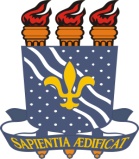 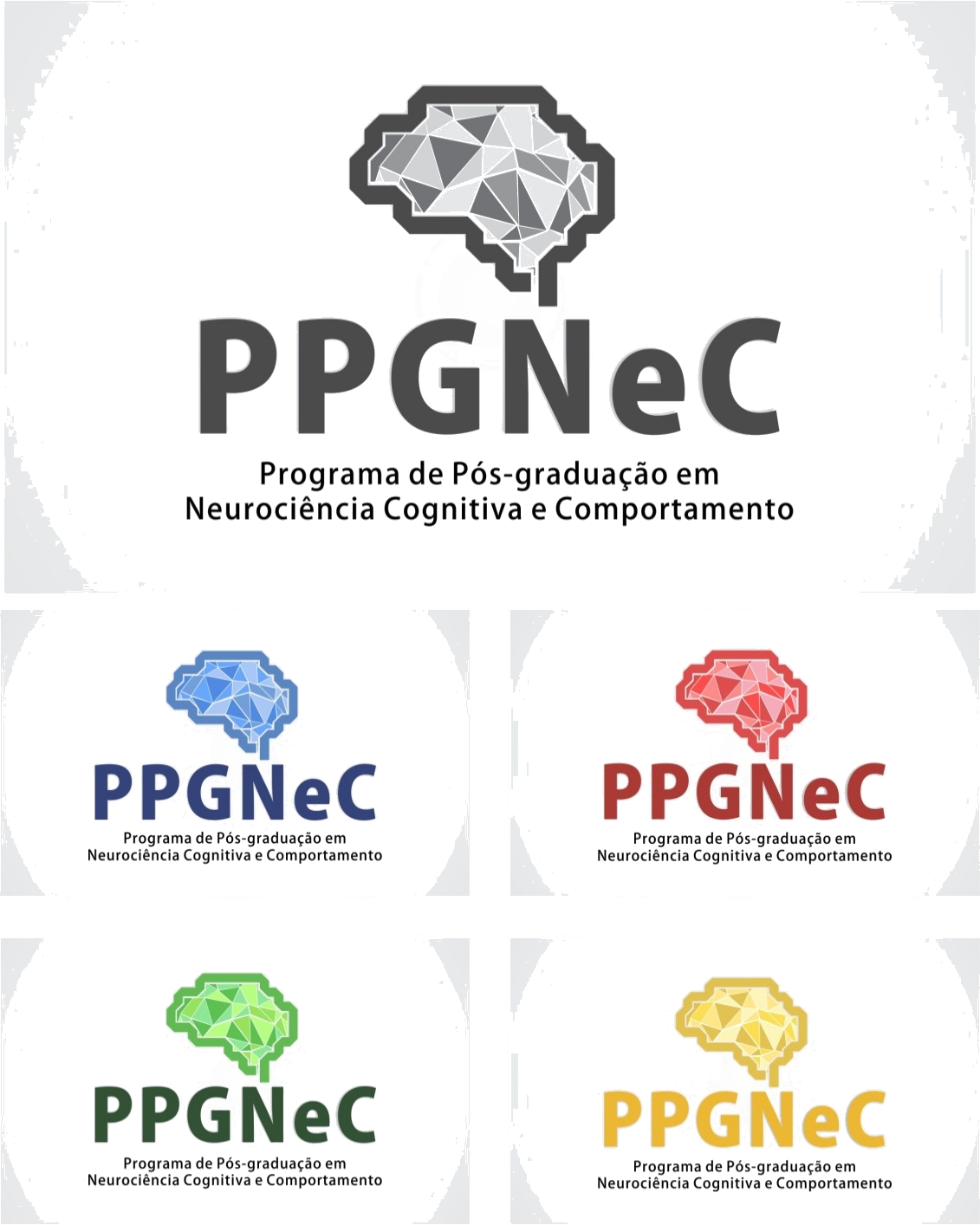 REQUERIMENTO DE APROVEITAMENTO DE ESTUDOS EM DISCIPLINAS*Consultar regulamento ao final do requerimento	Eu, XXXXXXXXXXXXXXX, aluno(a) regularmente matriculado(a) no curso de mestrado/doutorado do Programa de Pós-graduação em Neurociência Cognitiva e Comportamento da Universidade Federal da Paraíba, inscrito(a) sob matrícula XXXXXXXXX, venho requerer o aproveitamento de créditos(s) / disciplina(s) conforme documentação anexa: 	Nesses termos, peço deferimento. 	João Pessoa, XX de XXXXXX de 20XX___________________________________________________________________________Requerente___________________________________________________________________________Orientador(a)*De preenchimento do professor Professor(a) parecerista: ________________________________________   SIAPE: _______Ao colegiado do PPGNeC para apreciação, Em ___/___/___Decisão colegiada: (  ) DEFERIDA      (  ) INDEFERIDAUniversidade Federal da ParaíbaPrograma de Pós-graduação em Neurociência Cognitiva e ComportamentoCampus I, Cidade Universitária58051-900 João Pessoa, PB – BRASILPARA APROVEITAMENTO DE CRÉDITOS  (Disciplinas que não fazem parte da estrutura acadêmica do PPGNeC)Instituição de ensino superior da disciplina cursada: Programa em que cursou a disciplina: Ano-período: Disciplina: Nº de créditos: Carga horária: Nota: Observações adicionais:PARA APROVEITAMENTO DE DISCIPLINA (Equivalência de disciplina) Disciplina da grade curricular do PPGNeC que deseja aproveitar: Instituição de Ensino Superior da disciplina cursada: Programa em que cursou a disciplina: Ano-período: Disciplina: Nº de créditos: Carga horária: Nota: Observações adicionais:*Requisitos para solicitação de aproveitamento de estudos em disciplinas: -Apresentação do referido requerimento junto à secretaria do PPGNeC através do e-mail neurociencia.ppgnec@gmail.com; -Histórico escolar;-Descrição da atividade cujos estudos o aproveitamento está sendo solicitado,  devidamente autenticados pelo coordenador do programa de pós-graduação onde a disciplina foi cursada. *Os documentos devem ser enviados em formato pdf. Documentos enviados em outros formatos não serão recebidos pela coordenação; O aproveitamento de estudos em disciplinas é regido pelo regulamento geral dos programas de pós-graduação Stricto Sensu da UFPB e pelas resoluções do PPGNeC:Do Aproveitamento de Estudos em DisciplinasArt. 70. A critério de cada colegiado, observados os limites estabelecidos no regulamento de cada programa, poderão ser aceitos, com o aproveitamento de estudos, créditos obtidos em disciplinas isoladas cursadas pelo aluno regular no programa no qual se encontra matriculado ou em outro programa de pós-graduação stricto sensu recomendado pela Capes.(Nova Redação dada pela Resolução Nº 34/2014 – CONSEPE/UFPB).§1º Considera-se aproveitamento de estudos, para os fins previstos neste regulamento:a) a equivalência de disciplina já cursada e aprovada anteriormente pelo(a) aluno(a) à disciplina da estrutura acadêmica do programa;b) a aceitação de créditos relativos a disciplinas já cursadas e aprovadas anteriormente pelo(a) aluno(a), mas que não fazem parte da estrutura acadêmica do programa.§2º No processo de equivalência de disciplinas de que trata a alínea a do §1º deste artigo, poderá haver necessidade da complementação curricular.§4º A complementação curricular de que trata o parágrafo anterior será feita de acordo com o regulamento do programa, com a ciência do orientador do(a) aluno(a).§5º No processo de equivalência de disciplinas de que trata a alínea a do §1º deste artigo, deverão ser observados o conteúdo e a carga horária da disciplina a ser aproveitada.§6º A aceitação de créditos em disciplinas de que trata a alínea b do §1º deste artigo somente será feita caso as disciplinas sejam consideradas pelo colegiado de real importância para a formação do(a) aluno(a).§7º O aproveitamento de estudos tratado no caput deste artigo somente poderá ser feito quando as disciplinas tiverem sido concluídas há, no máximo, cinco anos, tanto para o mestrado como para o doutorado, contados a partir do final do período no qual a disciplina foi ofertada.§8º Deverão, obrigatoriamente, ser registrados no histórico escolar do(a) aluno(a) o nome do programa e da instituição de origem, se for o caso, nos quais o(a) aluno(a) cursou a(s) disciplina(s) objeto de aproveitamento e a data de homologação pelo colegiado.§9º O número máximo de créditos que poderá ser aceito de acordo com o caput deste artigo deverá ser estabelecido no regulamento de cada programa.§10. O aproveitamento de estudos obtidos em disciplinas mencionado no caput deste artigo deverá ser solicitado pelo(a) aluno(a) mediante requerimento à coordenação do programa de pós-graduação, acompanhado do histórico escolar e do programa da disciplina cujos estudos o aproveitamento está sendo solicitado, devidamente autenticados pelo coordenador do programa de pós-graduação onde a disciplina foi cursada.§11. O aproveitamento de estudos obtidos em atividades especiais deverá ser solicitado pelo(a) aluno(a) mediante requerimento à coordenação do programa de pós-graduação, acompanhado do histórico escolar e da descrição da atividade cujos estudos o aproveitamento está sendo solicitado, devidamente autenticados pelo coordenador do programa de pós-graduação onde a atividade foi realizada.§12. O coordenador do programa de pós-graduação encaminhará a solicitação de aproveitamento de estudos a um professor do programa ou a uma comissão formada por docentes do programa, para análise do mérito da solicitação.§13. O parecer do professor do programa ou da comissão mencionados no parágrafo anterior será apreciado pelo colegiado do programa.Art. 71. A equivalência de disciplinas e a aceitação de créditos obtidas na forma do disposto no art. 70 e aprovadas nos termos do art. 15, incisos VI e VII deste regulamento serão estabelecidas no regulamento de cada programa.Parágrafo único. No aproveitamento de estudos, serão observadas as seguintes normas relativas à disciplina cursada em outra instituição:a) serão consideradas somente disciplinas cuja nota obtida pelo(a) aluno(a) tenha sido igual ou superior a 7,0 (sete), conforme determina o art. 66, §1º, deste regulamento.b) a contagem dos créditos será feita sempre na forma disposta no art. 61, §2º deste regulamento;c) a nota obtida, que servirá para o cálculo do CRA, será anotada no histórico escolar do(a) aluno(a), observando-se, caso necessário, a seguinte equivalência entre notas e conceitos: A = 9,5; B = 8,5 e C = 7,5.d) caso haja outra escala de conceito, o colegiado do programa decidirá sobre a equivalência.(RESOLUÇÃO Nº 79/2013 Alterada pela Resolução Nº 34/2014 do CONSEPE)Art. 51. A critério do Colegiado do Programa poderão ser aceitos créditos em disciplinas já cursadas anteriormente pelo aluno no PPgNeC ou em outro Programa de Pós-Graduação Stricto Sensu, reconhecido pelo CNE, que tenham relação com a área de concentração da programa, até o limite de 50% (cinquenta por cento) dos créditos exigidos para a integralização curricular. Parágrafo único. No aproveitamento de estudos, serão observadas as seguintes normas relativas à disciplina cursada em outra instituição: a) serão consideradas somente disciplinas cuja nota obtida pelo aluno tenha sido igual ou superior a 7,0 (sete) e cursada nos últimos cinco anos; b) a nota obtida, que servirá para o cálculo do CRA, será anotada no histórico escolar do aluno, observando-se, caso necessário, a seguinte equivalência entre notas e conceitos: A = 9,5; B = 8,5 e C = 7,5. (RESOLUÇÃO Nº 14/2016)Art. 51. A critério do colegiado do programa poderão ser aceitos créditos em disciplinas já cursadas anteriormente pelo aluno no PPgNeC ou em outro Programa de Pós-Graduação Stricto Sensu, reconhecido pelo CNE, desde que tenha relação com a área de concentração do programa, até o limite de 50% (cinquenta por cento) dos créditos exigidos para a integralização curricular. §1º No processo de equivalência de disciplinas, deverão ser observados o conteúdo e a carga horária da disciplina a ser aproveitada. §2º Caso sejam considerados insuficientes a carga horária e/ou o conteúdo da disciplina a ser aproveitada, poderá ser realizada a complementação curricular pelo aluno, definida pelo colegiado do programa de pós-graduação de acordo com cada caso específico. §3º No aproveitamento de estudos, serão observadas as seguintes normas relativas à disciplina cursada em outra instituição: a) serão consideradas somente disciplinas cuja nota obtida pelo aluno tenha sido igual ou superior a 7,0 (sete) e cursada nos últimos cinco anos; b) a nota obtida, que servirá para o cálculo do CRA, será anotada no histórico escolar do aluno, observando-se, caso necessário, a seguinte equivalência entre notas e conceitos: A = 9,5; B = 8,5 e C = 7,5. (RESOLUÇÃO Nº 24/2016)